NBS Specification: 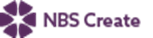 This product is associated with the following NBS Create clause:90-05-20/334 Stainless steel rodding eyesNBS Specification: 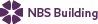 This product is associated with the following NBS clauses:R11 Above ground foul drainage systems 390 RODDING EYESProduct Specification: KENT KRE170TP (SQ) - Commercial Rodding Eye (High Footfall)
    • Manufacturer: Kent Stainless      Web: www.kentstainless.com      Email: info@kentstainless.com      Tel: +44 (0) 800 376 8377      Fax: +353 53 914 1802      Address: Ardcavan Works, Ardcavan Co Wexford, Ireland    • Product reference: KENT KRE170TP (SQ) - Commercial Rodding Eye (High Footfall)
    • Material: Stainless steel, grade 304 (1.4301) /Stainless steel, grade 316 (1.4401)     • Accessories/ Other requirements: Not required /Damp proof membrane /Holding flange /Slip-resistant cover plate Suggested Specification: KENT KRE170TP (SQ) - Commercial Rodding Eye (High Footfall)
    • Manufacturer: Kent Stainless      Web: www.kentstainless.com      Email: info@kentstainless.com      Tel: +44 (0) 800 376 8377      Fax: +353 53 914 1802      Address: Ardcavan Works, Ardcavan Co Wexford, Ireland    • Product reference: KENT KRE170TP (SQ) - Commercial Rodding Eye (High Footfall)
    • Material: Stainless steel, grade 316 (1.4401)     • Accessories/ Other requirements: Not required 